MODULARIO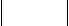 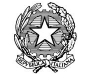 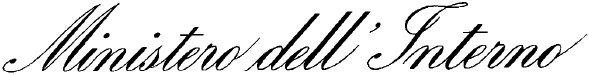 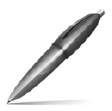 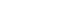 INTERNO 314MOD. 4 P.S.C.QUESTURA DI PESARO ED URBINOOGGETTO:	LETTERA	DI	INVITO	A	PARTECIPARE	ALLA	PROCEDURANEGOZIATA PER L’AFFIDAMENTO DEL SERVIZIO DI GESTIONE DEIDISTRIBUTORI AUTOMATICI DELLA QUESTURA DI PESARO EDURBINOLa Questura di Pesaro ed Urbino deve procedere all’espletamento della gara di cuiall’oggetto, ai sensi del D.Lgs. n. 50/2016 (Codice degli appalti pubblici) al fine diindividuare un operatore economico cui affidare i servizi indicati in oggetto.Si invita codesta impresa a partecipare alla gara, con le modalità indicate negli attiche si allegano, che costituiscono parte integrante della presente lettera d’invito.Si trasmette, ai sensi della legislazione vigente in materia di appalti pubblici, l’invito apartecipare alla procedura negoziata di cui in oggetto, completa di e dei seguenti allegati:A	Disciplinare di GaraA1	Domanda di partecipazione e dichiarazioniA1a – autocertificazione sostitutiva carichi pendenti e casellario giudizialeA1b – autocertificazione L. 68/1999A1c – autocertificazione informazioni antimafiaA1d – sopralluogoA1e Concorrente AvvalimentoA1f Ausiliaria AvvalimentoA2 Documento di Gara Unico EuropeoA2 bis Istruzioni per la compilazione del DUGE3 Modulo Offerta EconomicaAll. B Schema riepilogativo delle modalità operative di presentazione del plico5 Schema di contratto5A – allegato al Contratto - Dichiarazione tracciabilità dei flussi finanziari6 Capitolato tecnico6 A – allegato al Capitolato Tecnico - Listino PrezziLuogo Pesaro data 20 marzo 2017	SottoscrizioneFirmato digitalmente da:MARIA CRISTINA FINAMOREFirmato il 20/03/2017 14:08Seriale Certificato: 287Valido dal 12/05/2014 al 12/05/2017TI Trust Technologies per il Ministero dell'Interno CA